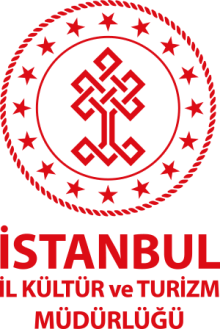 GÜNÜBİRLİK GEZİ TEKNELERİ İÇİN İSTENEN BELGELER Doğrudan Deniz Turizmi Araçları Turizm İşletmesi Belgesi Talebinde bulunan kişi ve kuruluşlar; 2634 Sayılı Turizmi Teşvik Kanunu uyarınca, 24.07.2009 tarih ve 27298 sayılı Resmi Gazetede yayımlanarak yürürlüğe giren “DENİZ TURİZMİ  YÖNETMELİĞİ” ve ilgili tebliğ  esaslarına göre hazırlayacakları belgeler ile birlikte (Alemdar Mah. Bab-ı Ali Cad. No:28 Cağaloğlu-Fatih/İSTANBUL) adresinde bulunan Müdürlüğümüze İSTANBUL VALİLİĞİ havaleli dilekçe ile  müracaat etmeleri gerekmektedir. Belge talepleri için; müracaat dosyasında aşağıda belirtilen belgelerin aslı veya aslını vermeye yetkili mercii veya noterce onaylanmış örnekleri bulunacaktır.1-Başvuru Dilekçesi,2-Ticaret Sicil Gazetesi, 3-İmza Sirküleri,4-Teminat, (Denetimden sonra yatırılacak)5-Sigorta Poliçesi, 6-Denize Elverişlilik Belgesi, 7-Vekaletname,8-Tonilato Belgesi, 9-Kira Sözleşmesi, 10-Gemi Tasdiknamesi, 11-Vergi Levhası 12-Yüzer Deniz Turizmi Aracının demirleme ve bağlama yerleri ile mola duraklarını ve dolaşacağı güzergahı belirten Denizcilik Müsteşarlığına bağlı ilgili Liman Başkanlığınca onaylı harita, 13-Teknenin  Broşürü.	14-Teknenin tanıtımına yönelik en az üç (3) dakikalık profesyonel çekimli CD.			